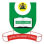 NATIONAL OPEN UNIVERSITY OF NIGERIAPLOT 91, CADASTRAL ZONE, NNAMDI AZIKIWE EXPRESSWAY, JABI - ABUJAFACULTY OF SCIENCESDEPARTMENT OF PURE AND APPLIED SCIENCE				        APRIL/MAY2019 EXAMINATIONSCOURSE CODE: 		PHY 405COURSE TITLE: 		ELECTRONICS IIICREDIT UNIT               3TIME ALLOWED 	          (2½ HRS)INSTRUCTION: 		Answer question 1 and any other four questionsQUESTION 1a) Perform the following operations:			101.1  x 11.01(2 marks) Subtract 100011 from 110011 (2 marks)Divide 11011 by 100 (2marks)Convert 11001101110010102 into its octal equivalent (2 marks)Convert (9B2 – IA)H to its decimal equivalent (2marks)Draw a pictorial representation of a general purpose CRT and label the     components by               name, and briefly discuss their functions (5marks)     Give the three (3) comparisons between synchronous and asynchronous counters.       (3 marks)      Draw the diagram for the circuit for D flip-flop and its symbol (4 marks)		QUESTION 2a)     State De Morgan`s theorem (3marks)b)      Simplify using De Morgan`s theorem (3 marks)c)   i) What is a half adder?(2marks)     ii) What is full adder?  (2 marks)    iii) What is binary adder? (2 marks)QUESTION 3a)	Construct a digital circuit Y= A + BC using NAND gates only (3 marks)b)	i) What is logic gates (2 marks)            ii) Write the names of basic logical operators (3 marks)            iii) Write the names of universal gates (2marks)c)	What are registers (2 marks)QUESTION 4 a) 	Draw a digital circuit for a 5-bit binary adder (5 marks) b)	i) Define a flip flop and mention the types (3 marks) c) 	Write short notes on the various types of flip flop (4 marks)QUESTION 5a) Define Combinational logic (2 marks)b)	i) Define ROM 	(2 marks)ii) Mention the types of ROM you know (4 marks)c) Differentiate volatile and non-volatile memory (4 marks)QUESTION 6a) Simplify the expression  (3 marks)b) Define the following: i) bits (1 marks)ii) byte (1 mark)iii) word (2marks)c) Explain the principle of the Digital Oscilloscope (5 marks)